Должностная инструкция ответственного сотрудниказа организацию работы по обеспечению доступности объекта и услуги инструктаж персонала в  муниципальном дошкольном образовательном учреждении «Детский сад комбинированного вида №1 г. Алексеевка Белгородской области»1. Общие положения1.1. Должностная инструкция ответственного сотрудника за организациюработ по обеспечению доступности для инвалидов организации социальногообслуживания и предоставляемых услуг и инструктаж персонала (далее –ответственный сотрудник за организацию работ по обеспечению доступности объекта и услуг), разработана в соответствии с Приказом Минтруда России от 30.07.2015 №527н «Об утверждении Порядка обеспечения условий доступности для инвалидов объектов и предоставляемых услуг в сфере труда, занятости иоциальной защиты населения, а также оказания им при этом необходимойпомощи».1.2. Ответственный сотрудник за организацию работ по обеспечениюдоступности объекта и услуг назначается руководителем организации(учреждения) социального обслуживания населения.1.3. Инструкция закрепляет обязанности, права и ответственностьответственного сотрудника за организацию работ по обеспечению доступностиобъекта и услуг в организации (учреждении).1.4. Ответственный сотрудник за организацию работ по обеспечениюдоступности объекта и услуг в своей работе руководствуется Федеральнымзаконом «О социальной защите инвалидов в Российской Федерации» (в редакции от 01 декабря 2014 года №419-ФЗ), иными нормативными правовыми актами, локальными актами организации (учреждения), регламентирующими вопросы обеспечения доступности для инвалидов организации социального обслуживания и предоставляемых услуг, настоящей Инструкцией.2. Обязанности ответственного сотрудника за организацию работпо обеспечению доступности объекта и услуг2.1. Организовывать выполнение нормативных правовых документовфедерального и регионального уровня, организационно-распорядительныхдокументов организации, иных локальных документов организации по вопросам доступности для инвалидов объекта организации (учреждения) социального обслуживания и предоставляемых услуг, а также предписаний контролирующих органов.2.2. Представлять руководителю организации (учреждения) предложения поназначению из числа сотрудников организации ответственных лиц в структурных подразделениях организации (учреждения) по вопросам обеспечения доступности для инвалидов объектов и услуг.2.3. Разрабатывать, обеспечивать согласование и утверждение методическихи инструктивных документов для сотрудников организации (учреждения)социального обслуживания по вопросам обеспечения доступности объекта ипредоставляемых услуг, своевременно готовить и вносить в них изменения идополнения, доводить их до сведения сотрудников организации (учреждения).2.4. Организовывать обучение (инструктаж, при необходимости, тренинг)сотрудников организации (учреждения), проверку знаний и умений сотрудников.по вопросам доступности для инвалидов объектов и услуг.2.5. Организовывать работу по предоставлению в организации (учреждении)социального обслуживания бесплатно в доступной форме (с учетом стойкихнарушений функций организма инвалидов) информации об их правах иобязанностях, видах социальных услуг, формах, сроках, порядке и условиях их предоставления в организации (учреждении).2.6. Организовывать работу по обеспечению допуска на территориюорганизации (учреждения) собаки-проводника при наличии документа,подтверждающего ее специальное обучение, выданного по установленной форме.2.7. Организовывать работу по обследованию организации (учреждения)социального обслуживания и предоставляемых услуг и составлению Паспорта доступности объекта и услуг, входить в комиссию по проведению обследования и паспортизации объекта и предоставляемых услуг, обеспечивать его своевременное утверждение руководителем организации (учреждения) и направление в вышестоящий орган власти в установленные сроки.2.8. Организовывать работу по осуществлению оценки соответствия уровнядоступности для инвалидов объектов и услуг с использованием показателейдоступности для инвалидов объектов и предоставляемых услуг в сфересоциальной защиты населения.2.9. Участвовать в составлении плана адаптации объекта организации(учреждения) социального обслуживания и предоставляемых услуг дляинвалидов.2.10. Разрабатывать проект графика переоснащения организации(учреждения) социального обслуживания и закупки нового оборудования,включая вспомогательные устройства, а также средства информирования, в том числе дублирования необходимой для получения услуги звуковой и зрительной (в том числе текстовой и графической) информации знаками, выполненными рельефно-точечным шрифтом Брайля и на контрастном фоне.2.11. Участвовать в формировании заказа на разработку и в рассмотренииразработанной проектно-сметной документации на строительство, реконструкцию и капитальный ремонт объектов организации (учреждения) социального обслуживания с учетом условий, обеспечивающих их полное соответствие требованиям доступности для инвалидов.2.12. Осуществлять контроль за соблюдением требований доступности дляинвалидов при приемке вновь вводимых в эксплуатацию, а также прошедшихкапитальный ремонт, реконструкцию, модернизацию объектов недвижимогоимущества организации (учреждения).2.13. Участвовать в разработке технических заданий на закупкутранспортных средств для обслуживания получателей социальных услуг ворганизации (учреждении) с учетом требований доступности для инвалидов.2.14. Участвовать в подготовке договоров (дополнительных соглашений кдоговорам) с арендодателями, предусматривающих условия выполнениясобственником объекта требований по обеспечению условий доступности для инвалидов арендуемого объекта недвижимого имущества или транспортного средства – в части решения вопросов обеспечения доступности объектов и услуг.2.15. Систематически повышать свою квалификацию по вопросам обеспечения доступности для инвалидов объектов и услуг.3. Права ответственного сотрудника за организацию работ по обеспечению доступности объекта и услуг3.1. Контролировать в организации (учреждении) осуществление мер,направленных на обеспечение выполнения требований Федерального закона «О социальной защите инвалидов в Российской Федерации» (в редакции от 01 декабря 2014 года №419-ФЗ), Приказа Минтруда России от 30.07.2015 №527н «Об утверждении Порядка обеспечения условий доступности для инвалидов объектов и предоставляемых услуг в сфере труда, занятости и социальной защиты населения, а также оказания им при этом необходимой помощи», других правовых актов в сфере обеспечения доступности объектов и услуг.3.2. Принимать решения в пределах своей компетенции; контролироватьсоблюдение сотрудниками организации (учреждения) действующегозаконодательства, а также организационно-распорядительных документов,локальных актов организации (учреждения) социального обслуживания повопросам обеспечения доступности для инвалидов объекта и предоставляемыхуслуг.3.3. Взаимодействовать со структурными подразделениями организации(учреждения) и внешними структурами по вопросам обеспечения доступности для инвалидов объекта и услуг.4. Ответственность ответственного сотрудника за организацию работпо обеспечению доступности объекта и услуг Ответственный сотрудник за организацию работ по обеспечению доступности объекта и услуг несет персональную ответственность за выполнение настоящей Инструкции в установленном законом порядке.Утверждаю:Заведующий Детского сада №1        Л.Склярова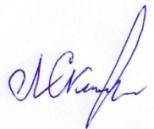 Приказ от « 19»  05.  2016    №20